TÝDENNÍ PLÁN NÁMOŘNICKÉ 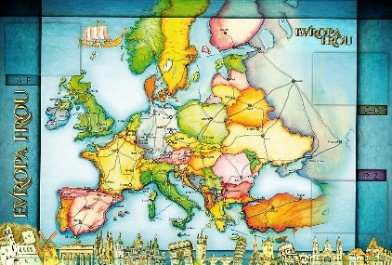 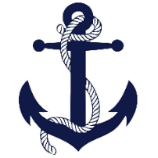 TŘÍDY 5. AMilí námořníci a milí rodiče, přeji krásné vzpomínkové prožití oslav 17. listopadu. 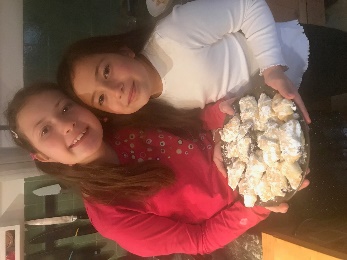 Tentokrát jistě komornější, o to víc možná duchovnější a s možností vzpomínek v kruhu rodinném.  Námořníkům přeji odpočinkové ředitelské volno v pondělí 16.11.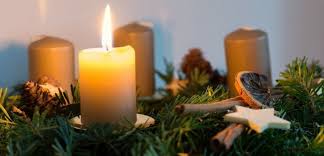 Prosím o vyplnění čtvrtletního hodnocení. Pokud bude zájem, uvidíme se s některými na online konzultacích .Nezapomeňte si vyrobit adventní věnec a zapálit si první adventní svíčku v neděli 29. 11.                                                                                                      Lucka a Alice   12. a 13. TÝDENOD 16. 11. DO 29. 11. 2020CO MĚ tento týden ČEKÁ MÉ POVINNOSTI A DOPORUČENÍ NA PROCVIČOVÁNÍJAK SE HODNOTÍM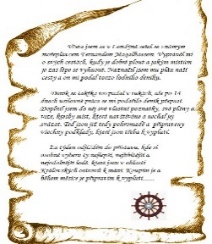 ČESKÝ JAZYKČTENÍTVOŘIVÉ PSANÍOvěřovací výstupní test.Opakuji psaní a doplňování předpon s/z, z/ze, vz/vze. Opakovaní a procvičování vyjmenovaných slov Učebnice str. 35 - 44. PS str. 29 – 36.Poslouchám příběh na pokračování.Čtu si svou knihu.Hodnotím svou práci na dist. výuce.Píši do deníku každý den dvě rozvité věty, v každé zkusím napsat vyjmenované nebo příbuzné slovo.Doplňuji deník. Napíši smysluplné hodnocení ve větách a sebehodnocení v deníku na str. 36. Na str. 37 si napíši dlouhodobý úkol, který budu plnit v době dist. výuky.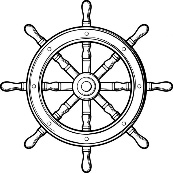 ČESKÝ JAZYKČTENÍTVOŘIVÉ PSANÍOvěřovací výstupní test.Opakuji psaní a doplňování předpon s/z, z/ze, vz/vze. Opakovaní a procvičování vyjmenovaných slov Učebnice str. 35 - 44. PS str. 29 – 36.Poslouchám příběh na pokračování.Čtu si svou knihu.Hodnotím svou práci na dist. výuce.Píši do deníku každý den dvě rozvité věty, v každé zkusím napsat vyjmenované nebo příbuzné slovo.Doplňuji deník. Napíši smysluplné hodnocení ve větách a sebehodnocení v deníku na str. 36. Na str. 37 si napíši dlouhodobý úkol, který budu plnit v době dist. výuky.ČESKÝ JAZYKČTENÍTVOŘIVÉ PSANÍOvěřovací výstupní test.Opakuji psaní a doplňování předpon s/z, z/ze, vz/vze. Opakovaní a procvičování vyjmenovaných slov Učebnice str. 35 - 44. PS str. 29 – 36.Poslouchám příběh na pokračování.Čtu si svou knihu.Hodnotím svou práci na dist. výuce.Píši do deníku každý den dvě rozvité věty, v každé zkusím napsat vyjmenované nebo příbuzné slovo.Doplňuji deník. Napíši smysluplné hodnocení ve větách a sebehodnocení v deníku na str. 36. Na str. 37 si napíši dlouhodobý úkol, který budu plnit v době dist. výuky.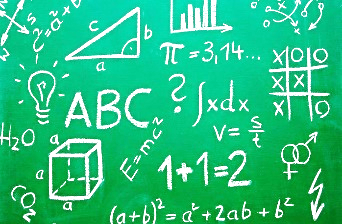 MATEMATIKAINFORMATIKA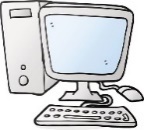 Pracuji se zlomky a poznávám desetinná čísla.Počítám s čísly do 1 000 000.Řeším slovní úlohy.Písemně dělím dvojciferným číslem Učebnice strana 25.Informatika: * vyhledávám informaceDoporučení k procvičování: zadané úlohy na matika.in, umíme matematiku, on-line procvičování,…..pracovní listyPracuji si samostatně na zadaných pracovních listech. Mohu si samostatně plnit i úkoly v učebnici matematiky, kterým rozumím do strany 39.MATEMATIKAINFORMATIKAPracuji se zlomky a poznávám desetinná čísla.Počítám s čísly do 1 000 000.Řeším slovní úlohy.Písemně dělím dvojciferným číslem Učebnice strana 25.Informatika: * vyhledávám informaceDoporučení k procvičování: zadané úlohy na matika.in, umíme matematiku, on-line procvičování,…..pracovní listyPracuji si samostatně na zadaných pracovních listech. Mohu si samostatně plnit i úkoly v učebnici matematiky, kterým rozumím do strany 39.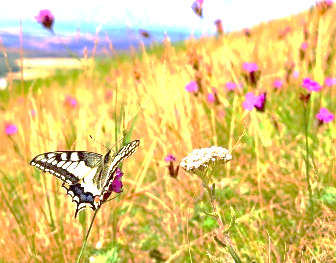 PŘÍRODNÍ VĚDYPoznáváme stavbu lidského těla.Kostra a kosti našeho těla.Učebnice 12 – 13.PS 7.Sleduji zadání na GC.Přečtu si učebnici strana 10, 11 a přiložené materiály. Podívám se na zadaná videa. Vyzkouším si zadaná online procvičování.Vypracuji PS str. 6.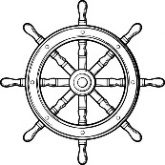 PŘÍRODNÍ VĚDYPoznáváme stavbu lidského těla.Kostra a kosti našeho těla.Učebnice 12 – 13.PS 7.Sleduji zadání na GC.Přečtu si učebnici strana 10, 11 a přiložené materiály. Podívám se na zadaná videa. Vyzkouším si zadaná online procvičování.Vypracuji PS str. 6.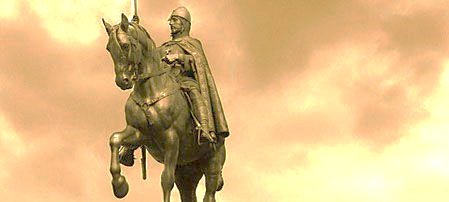 SPOLEČENSKÉ        VĚDYMarie Terezie Josef II. a jejich významné reformy.Učebnice Společnost 14 – 17.PS Společnost 10, 11.Sleduji zadání na GC.17. listopad – připomínám si události listopadových dní.Přečtu si v učebnici informace o Marii Terezii, Josefu II. a jejich reformách.Podívám se na zadaná videa a ukázky.Vyzkouším si zadané online procvičování.Vypracuji PS str. 10, 11.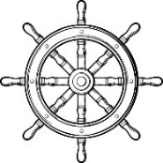 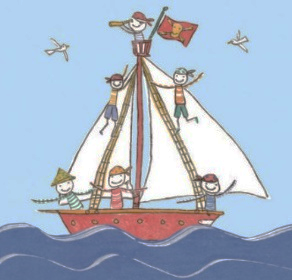 VÝCHOVYTV Posiluji a protahuji se s Vítkem. VV Tvořím adventní věnec.PČ  Tvořím adventní věnec.HV Rozdělím poslouchané skladby na žánry (vážná, lidová, moderní).OSV Samostatně si vypracovávám zadání, řeším úkoly, hledám způsoby, jak procvičovat učivo.Výzvy: na kurzu TV VítekHV – naučím se zatancovat             blues Pošlu krátké video nebo foto.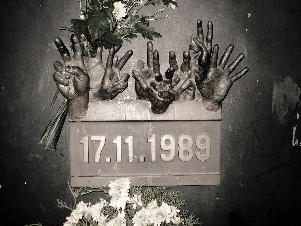 